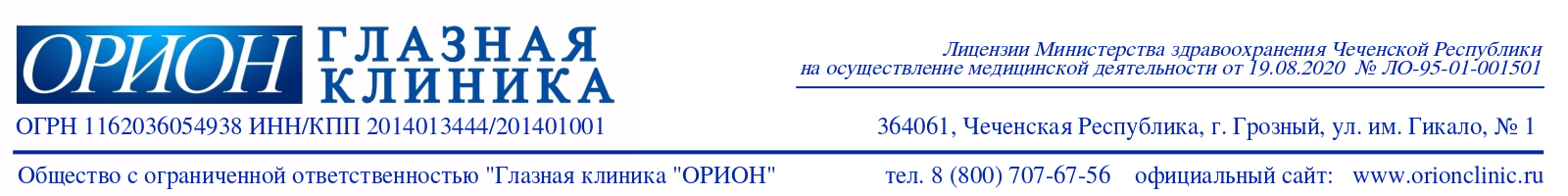 УтвержденПриказом Генерального директора ООО «Глазная клиника «ОРИОН» от 14.09.2020 № 131ПРЕЙСКУРАНТ цен предоставляемых платных медицинских услуг (товаров)Врачебные консультации2.Диагностические обследования3.Манипуляции4. Аппаратное лечение5. Лечебные программы6. Консервативное лечение7. Лазерные операции с использованием лазерной системы «VISULAS YAG III Combi» 8. МанипуляцииМедицинская оптикаГенеральный директор                                                                ООО «Глазная клиника «ОРИОН»		(подпись)			Е.Н. Осипова   № п/пПеречень услугСтоимостьПримечаниеДиагностическое обследование и консультация врача  при первичном приеме с подбором очков.Повторный прием бесплатно в течение 1 месяца2 000 руб.Диагностическое обследование и консультация врача при первичном приеме с подбором контактных линз. Повторный прием бесплатно в течение 1 месяца2 000 руб.Диагностическое обследование и консультация врача при первичном обращении для детей до 18 лет с подбором очков и (или) контактных линз.Повторный прием бесплатно в течение 1 месяца   2 000 руб.Контрольный осмотр после проведенного курса консервативного  лечения (однократно)Без оплатыКонтрольный осмотр после проведенного курса аппаратного лечения (однократно) Без оплатыКонсультация врача-офтальмолога1 500 руб.Консультация лазерного хирурга1 200 руб.Подбор очков700 руб.Подбор контактных линз     800 руб.Консилиум врачей, кандидатов и докторов медицинских наук3 000 руб.№ п/пПеречень услугСтоимостьПримечаниеАвторефрактокератометрия 400 руб.Определение остроты зрения 300 руб.Определение характера зрения     250 руб.Тонометрия450 руб.Тонография400 руб.Компьютерная периметрия1 000 руб.Ультразвуковая эхобиометрия (А-скан)600 руб.Ультразвуковое сканирование (В-скан)- 1 глаз500 руб.Определение порога электрической чувствитель-ности (ПЭЧ) сетчатки и электрической лабильности (ЭЛ) зрительного нерва- 2-х глаз 850 руб.Биомикроскопия переднего отрезка глаза300 руб.Офтальмоскопия (осмотр глазного дна)400 руб.Осмотр глазного дна с линзой Гольдмана800 руб.Гониоскопия      550 руб.№ п/пПеречень услугСтоимостьПримечаниеПодбор очков700 руб.Подбор контактных линз800 руб.Промывание носо-слезного канала с одной стороны2 200 руб.4400 руб.с обоих сторонЗондирование носослезного канала у детей до 1 года3 500 руб.7000 руб.с обоих сторонУдаление инородного тела роговицы1 500 руб.Снятие роговичных, конъюнктивальных швов(1 глаз)1 000 руб.Удаление новообразования (атерома кожи века, слезного мясца и т.п.)1 500-3 500 руб.в зависимости от объема образования№ п/пПеречень услугСтоимость1 глазаСтоимость2 глазПримечаниеОфтальмомиотренажер-ВИЗОТРОНИК -400 руб.Лазерстимуляция  ЛАСТ- 01400 руб.600 руб.Фотостимуляция  АМБЛИО 1200 руб.400 руб.Магнитостимуляция  АМО-АТОС200 руб.400 руб.Электростимуляция  ЭСОМ200 руб.400 руб.Компьютерное лечение-  программа eYe-600 руб.Компьютерное лечение- программа  Плеоптика 3300 руб.600 руб.№ п/пПеречень услугСтоимостьПримечаниеКаждый аппарат 267 руб.1 процедураЛечение косоглазия-ортоптика8 000 руб.10 процедурЛечение косоглазия-ортоптика800 руб.1 процедураЛечение нарушений рефракции (миопии, гиперметропии, астенопии)8 000 руб.10 процедурЛечение нарушений рефракции (миопии, гиперметропии, астенопии)800 руб.1 процедураЛечение амблиопии-плеоптика8 000 руб.10 процедурЛечение амблиопии-плеоптика800 руб.1 процедура№ п/пПеречень услугСтоимость1 глазаПримечаниеЛечение герпетического кератита15 000 руб.Стоимость за курсЛечение иридоциклита15 000 руб.Стоимость за курсЛечение увеита15 000 руб.Стоимость за курсЛечение хориоретинита15 000 руб.Стоимость за курсЛечение гемофтальма15 000 руб.Стоимость за курсЛечение сосудистых заболеваний сетчатки15 000 руб.Стоимость за курсЛечение дистрофических заболеваний сетчатки 1 сухая стадия10 000 руб.Стоимость за курсЛечение дистрофических заболеваний сетчатки 2 сухая стадия15 000 руб.Стоимость за курсЛечение дистрофических заболеваний сетчатки 3 влажная стадия15 000 руб.Стоимость за курсЛечение диабетической ретинопатии15 000 руб.Стоимость за курсЛечение атрофии зрительного нерва15 000 руб.Стоимость за курсЛечение эписклерита       10 000 руб.Стоимость за курс№ п/пПеречень услугСтоимостьПримечаниеЛечение коагуляции очагов кератита 5 500 руб.Лазерная коагуляция сосудов роговицы, радужки5 500 руб.
Лазерная корепраксия, дисцизия задней капсулы хрусталика10 500 руб.Лазерная иридэктомия8 800 руб.Лазергониопластика8 800 руб.Фокальная лазерная коагуляция сетчатки (1-4 сеанса) - ОКС9 500 руб.1 сеансПанретинальная лазерная коагуляция сетчатки (3-4 сеанса) – диабет ПРКС7 700 руб.1 сеансЛазерный витреолизис5 500 руб.Лазерная десцеметогониопунктура8 300 руб.Лазерный синехиолизис8 300 руб.Лазерная трабекулопластика8 800 руб.Лазерная задняя гиалоидопунктура10 500 руб.Периферическая лазерная коагуляция сетчатки(ППЛКС)12 600 руб.№ п/пПеречень услугСтоимостьПримечаниеИнъекции в/м250 руб.1инъекцияИнъекции в/в300 руб.1 инъекцияИнъекция с/б, п/б500 руб.1 инъекцияИнъекция лекарственного средства в халязион (без стоимости лекарства)1 500 руб.1 инъекцияКапельница лекарственного средства (без стоимости лекарства)500 руб.1 процедура Инъекция дипроспана500 руб.1 инъекцияИнъекция гемазы500 руб.1 инъекцияИнъекция ретиноламина500 руб.1 инъекцияИнъекция гистохрома        500 руб.1 инъекция№ п/пНаименование линзыСтоимость 1 линзыСтоимость 2 линз ОЧКОВЫЕ ЛИНЗЫCARL ZEISSZeiss uncoated, 1.5,  70mm (-)450 руб.900 руб.Sola  uncoated, 1.5,  70mm (+)400 руб.800 руб.Zeiss uncoated, 1.5, Sola  uncoated, 1.5,  cyl600 руб.1 200 руб.Sola  HMC, 1.5,   70mm (+, -)1 300 руб.2 600 руб. Zeiss Combi NT 1.5 (+, -)1 500 руб.3 000 руб.Zeiss LotuTec,  1.5, 70mm, cyl +0,25…+2,00 ∑ до 62 100 руб.4 200 руб.Sola AS 1,56  HMC, 65, 72mm (+,-)1 800 руб.3 600 руб.Sola  1,6  HMC,  65 , 75mm (+,-)1 900 руб.3 800 руб.Zeiss PhotoFusion 1.5 (+,-) Grey, Brown4 250 руб.8 500 руб. 1,6 LotuTec, 65,70/75mm, (Silhouette) «Силуэт»4 000 руб.8 000 руб.Sola 1,59  Poly Teflon 70mm,-7,00…0,00 (Silhouette)4 000 руб.8 000 руб.Sola AS 1,59  Poly Teflon 65mm,+0,25…+4,00 (Silhouette)4 000 руб.8 000 руб.INDODurcap,  (+) , ( -) 450 руб.900 руб.Cefir 1,5 (+), (-)1 300 руб.2 600 руб.Cefir 1,6 (+), (-)1 900 руб.3 800 руб.Energy Blue 1.5 (+), (-)2 400 руб.4 800 руб.Energy Blue 1.6 (+), (-)3 000 руб.6 000 руб.PhotoFusion Cefir 1.5 (+,-) Grey, Brown2 750 руб.5 500 руб.Окрашенные линзы без покрытия 1.5 (+), (-)1 500 руб.3000 руб.Окрашенные Cefir 1,5 (+), (-)2 000 руб.4000 руб.Natural 10 1.5 (+), (-)2 000 руб.4000 руб.Natural 10 1.6 (+), (-)3 000 руб.6000 руб.КОНТАКТНЫЕ ЛИНЗЫКОНТАКТНЫЕ ЛИНЗЫКОНТАКТНЫЕ ЛИНЗЫКОНТАКТНЫЕ ЛИНЗЫ№ п/пНаименование1 линза1 упаковкаAcuvue Oasys, 8,4; 8,8двухнедельной замены1 500 руб.Acuvue Oasys for astigmatizm 8,6двухнедельной замены2 000 руб.1-Day Acuvue Oasys HidraLuxe, 8,5; 9,0однодневной замены2 100 руб.1-Day Acuvue moist, 8,5; 9,0однодневной замены2 000 руб.1-Day Acuvue moist for astigmatizm, 8,5однодневной замены2 500 руб.1-Day Acuvue Tru Eye 8,5; 9,0однодневной замены2 200 руб.Acuvue 2,   BC 8,3; 8,7двухнедельной замены1 500 руб.Acuvue colors 2, оттеночныедвухнедельной замены2 800 руб.Biofinity multifokal BC 8.6месячной замены, непрерывного ношения 3шт 1 800 (3 500) руб.Soflens Natural Colors BC=8.7, месячной замены1 900 руб.Q optix BC=8.6, месячной замены, 3 шт.1 600 руб.Biomedic 55? BC=8.6, 8.9, месячной замены, 6 шт.2 200 руб.